Name:                                                                                                    Date:                                                                      Period: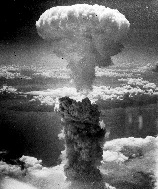 The Atomic Bomb